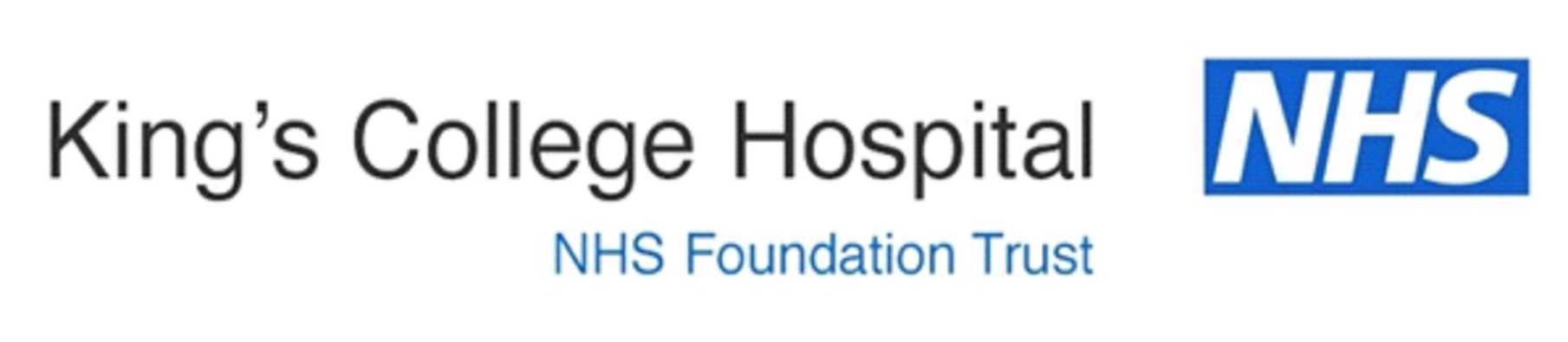 Referral form for HCC MDM DiscussionThe sections marked with an asterisk (*) MUST be completed. Scans and biochemistry results must be dated within four and two weeks, respectively. Incomplete forms and missing data will lead to delays in treatment decision. Completed forms need to be emailed to kch-tr.hpbreferrals@nhs.netPATIENT DETAILSPATIENT DETAILSPATIENT DETAILSPATIENT DETAILSPatient's Surname*Patient's Forename*Gender*Home Address*Home Telephone NoPostcode*Mobile Telephone No*Patients GP Adrress*GP Telephone No. PostCode*Name of Patients GPIs Patient aware of Diagnosis?*Is patient aware of referral to KCH?*Will the Patient Require an Interpreter?*If yes, which language?Will patient require transport?*REFERRING ORGANISATIONREFERRING ORGANISATIONREFERRING ORGANISATIONReferring Clinician and Speciality*Referring Organisation Name*Referring Organisation Hospital Number*Name of Person Completing Proforma*Full name of local CNS*REASON FOR REFERRAL*(Please only select one of the following three options)REASON FOR REFERRAL*(Please only select one of the following three options)REASON FOR REFERRAL*(Please only select one of the following three options)MDM Opinion OnlyOFor MDM discussion and possible treatmentOOther OCLINICAL INFORMATION*CLINICAL INFORMATION*CLINICAL INFORMATION*CLINICAL INFORMATION*CLINICAL INFORMATION*Performance Status (0-4)Tumour Presentation O  Screen Detected      O  Liver Decomposition O  Incidental           O  RuptureO  Screen Detected      O  Liver Decomposition O  Incidental           O  RuptureO  Screen Detected      O  Liver Decomposition O  Incidental           O  RuptureO  Screen Detected      O  Liver Decomposition O  Incidental           O  RuptureClinical SymptomsSystematic Symptoms:Pain                         O      Weight Loss            O      Relevant Past Medical/Surgical HistoryDiabetesCholesterolHypertensionIschaemic Heart DiseaseChronic Kidney DiseaseCancerPrior History  of Liver DiseaseEvidence of Decompensated Liver DiseaseInvestigations ie. CT, MRI etcReportFull Renal Function eGFR:     Creatinine:     Urea: Tumour Markers*AFP:          CA19-9:Liver Function Tests*Albumin:   Bilirubin:   INR:   Platelets:       ALT/AST:   ALP: CLOSING REMARKSCLOSING REMARKSFurther Comments (If Any)Patient concerns (If Any)CANCER PATHWAY DETAILSCANCER PATHWAY DETAILSCANCER PATHWAY DETAILSCANCER PATHWAY DETAILS2WW pathway clock start date (If applicable)62 Day Breach DateDate First SeenAdjustments applied to pathway (if applicable)Date proforma received by MDM (filled by KCH)Patient Pathway Identifier*